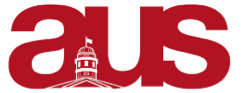  ____________________________________________________________________________________________Report of the Department of English Students Association (DESA)AUS Council October 19th, 2016General UpdatesDESA’s new furniture has been delivered! Most of the pieces have been assembled. Once the office and lounge is completely finished, the DESA executives are planning on hosting an all-day housewarming party for any students interested in seeing the space. A majority of DESA’s executives had a meeting with Trevor Ponech (Chair of the English Department) on Tuesday, October 11th. The meeting was productive and an overall success. DESA will send Trevor Ponech its constitution once it has been fully updated and approved. DESA’s official office hours schedule has been finalized and can be found on the door of the DESA office, Arts 305. Review of Recent Projects/Events DESA’s first Bake Sale of the year was a huge success. The elected executives sold baked goods and second-hand books in the Leacock lobby from 9am to 4pm, and made total revenue of $230.15. DESA is awaiting news regarding its revenue from Le Six, a collaborative event that was held at St. Sulpice on September 23rd. Current ProjectsThe DESA executives are planning an executive retreat, which is scheduled for the weekend of November 5th and 6th. DESA’s VP Journals & Affiliates has been working on hiring a head editor for Slate and The Channel, two English journals. The application deadline for Slate has been extended, and interviews for The Channel’s head editor will be held next week. DESA’s Cultural Studies Representative is working on putting on a film-screening event with Professor Ara Osterweil in early November. DESA’s VP Events is working on booking a table for DESA’s upcoming Bake/Book Sale 2.0 in November. Upcoming InitiativesDESA’s first Wine & Cheese event is coming up on November 2nd, 2016 from 5:00-8:00pm in Arts 160. All students are welcome! DESA’s next meeting will be held from 7-8pm on October 20th, 2016 in Arts 305. Respectfully Submitted,Madeleine CruickshankVP External